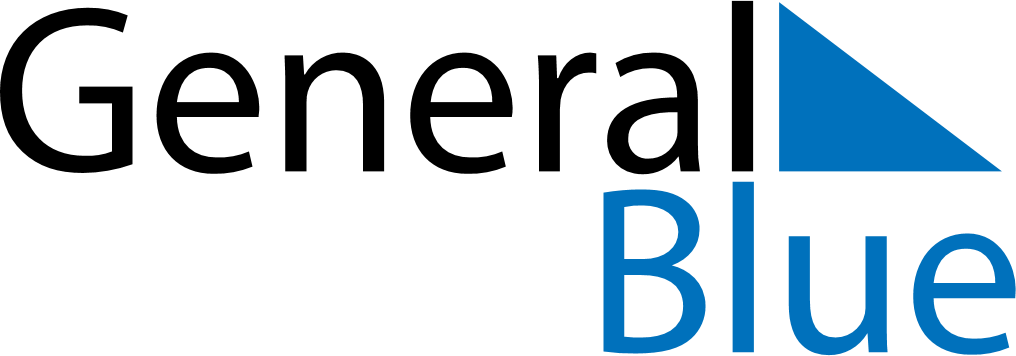 Weekly Meal Tracker December 30, 2024 - January 5, 2025Weekly Meal Tracker December 30, 2024 - January 5, 2025Weekly Meal Tracker December 30, 2024 - January 5, 2025Weekly Meal Tracker December 30, 2024 - January 5, 2025Weekly Meal Tracker December 30, 2024 - January 5, 2025Weekly Meal Tracker December 30, 2024 - January 5, 2025MondayDec 30TuesdayDec 31TuesdayDec 31WednesdayJan 01ThursdayJan 02FridayJan 03SaturdayJan 04SundayJan 05BreakfastLunchDinner